О реализации проекта: 	«Совершенствование системы социальной поддержки многодетных семей, воспитывающих пять и более детей, проживающих на территории Шебекинского городского округа (СЕМЬ Я)» 	Большая, многодетная семья — это не только счастье.Дети - это большой труд и ответственность. Самая тяжелая работа, без выходных. Родители дарят тепло, заботу и любовь, и для родительской любви не бывает преград. Семья дает ориентир, который сформирует образ будущей жизни.В третьем квартале 2023 года управление социальной защиты населения администрации Шебекинского городского округа завершает реализацию проекта «Совершенствование системы социальной поддержки благополучных многодетных семей, воспитывающих пять и более детей, проживающих на территории Шебекинского городского округа «СЕМЬ Я». Благодаря реализации проекта на территории Шебекинского городского округа не осталось без внимания ни одного ребёнка из многодетных семей, воспитывающих пять и более детей.Исходя из конкретных потребностей многодетной семьи, специалистами управления социальной защиты населения администрации Шебекинского городского округа разработаны подробные индивидуальные программы повышения качества ее жизни. Каждой многодетной семье, воспитывающей пять и более детей, в полном объеме оказываются все возможные меры социальной поддержки, включая психологическую и юридическую помощи, а также оказание адресной материальной помощи на основе социального контракта для решения конкретных проблем.Усилена информационно-разъяснительная работа по систематизации сведений о предоставлении мер социальной поддержки, составлен единый чек-лист, благодаря которому увеличивается не только доступность мер социальной поддержки, но и усилено информационно-правовое обеспечение многодетных семей.Трансляция позитивного опыта многодетности через размещение в СМИ информации о благополучных семьях, воспитывающих пять и более детей, способствует повышению статуса многодетных семей.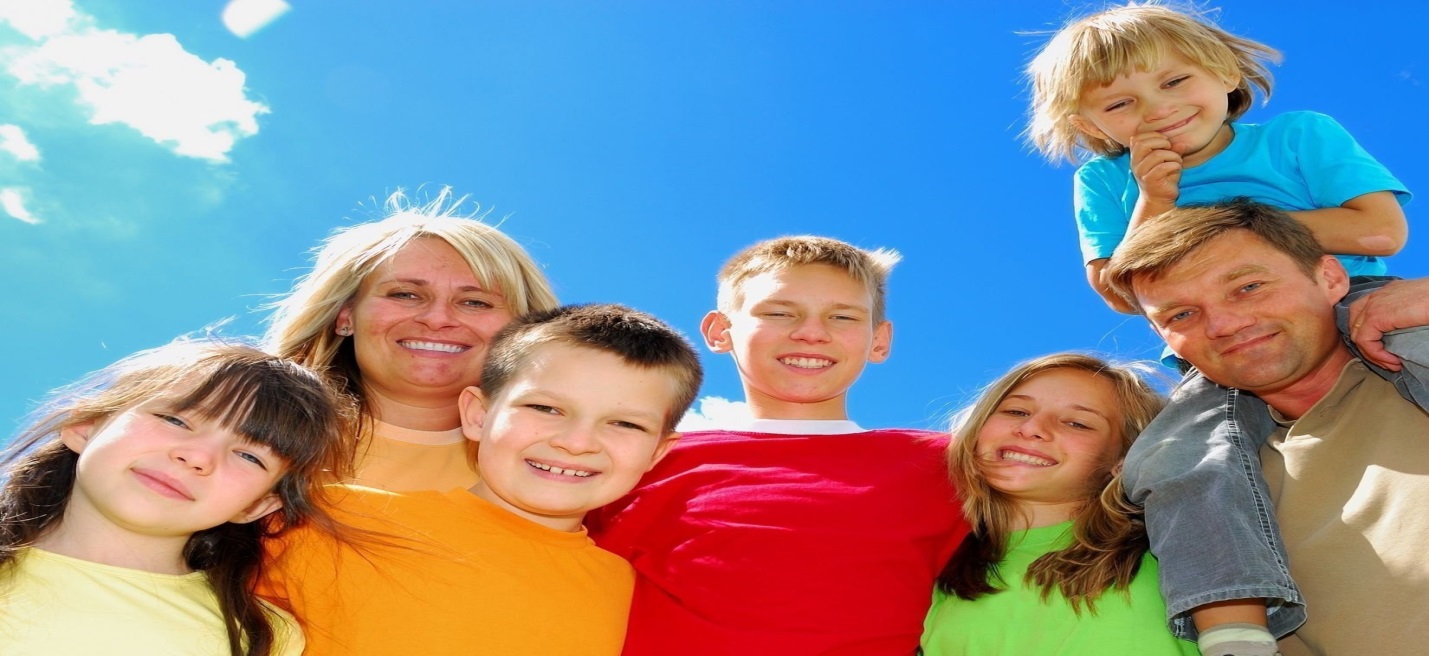 